Document History for: Portable Changeable Message Sign Compliance Matrix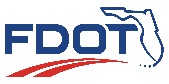 FDOT Traffic Engineering Research Laboratory (TERL) Portable Changeable Message Sign (PCMS) Compliance MatrixBy signing this form, the applicant declares that he/she has read and understands the provisions of Section 990 of the FDOT Standard Specifications for Road and Bridge Construction and all implemented modifications. The requirements listed on this matrix are derived from Section 990 and are the basis for determining a product’s compliance and its acceptability for use on Florida’s roads.Date:Applicant’s Name (print):Manufacturer:Item, Model No.:Signature:ID NoSectionRequirementItem Comply? (Yes/No/NA)Comments
(Applicant must provide information as indicated)TERL Evaluation Method1990-3.1Device meets the physical display and operational requirements of the MUTCD.Provide a statement of conformance in this field.Compliance Matrix Review2All assembly hardware less than 5/8 inch in diameter is type 304 or 316 passivated stainless steel.  Stainless steel bolts, screws and studs meet ASTM F593 and nuts meet ASTM F594.Provide statement of conformance from hardware supplier that shows the product meets this requirement.Document Review2All assembly hardware less than 5/8 inch in diameter is type 304 or 316 passivated stainless steel.  Stainless steel bolts, screws and studs meet ASTM F593 and nuts meet ASTM F594.Indicate location of requested information in submittal.Document Review3All assembly hardware greater than or equal to 5/8 inch in diameter is galvanized. Bolts, studs, and threaded rod meet ASTM A307 and structural bolts meet ASTM F3125 Grade A325.Provide statement of conformance from hardware supplier that shows the product meets this requirement.Document Review3All assembly hardware greater than or equal to 5/8 inch in diameter is galvanized. Bolts, studs, and threaded rod meet ASTM A307 and structural bolts meet ASTM F3125 Grade A325.Indicate location of requested information in submittal.Document Review4The controllers and associated on-board circuitry meet the requirements of the Federal Communications Commission (FCC) Title 47, Subpart B, Section 15 regulations concerning the emission of electronic noise by Class A digital devices.Provide FCC certificate that shows the product meets this requirement.Document Review4The controllers and associated on-board circuitry meet the requirements of the Federal Communications Commission (FCC) Title 47, Subpart B, Section 15 regulations concerning the emission of electronic noise by Class A digital devices.Indicate location of requested information in submittal.Document Review5All electronic assemblies shall operate as specified during and after being subjected to the environmental tests described in NEMA TS-4-2016 Section 2.Provide a third party test report that demonstrates compliance with this requirement.  The test report must meet the requirements of FDOT PCH, section 7.2.Document Review5All electronic assemblies shall operate as specified during and after being subjected to the environmental tests described in NEMA TS-4-2016 Section 2.Indicate location of requested information in submittal.Document Review6The controller and associated on-board circuitry are not affected by mobile radio, or any other radio transmissions.Provide a statement of conformance in this field.Compliance Matrix Review7An operator’s manual is furnished with each unit.Provide a statement of conformance in this field.Compliance Matrix Review8All portable devices are permanently marked with the APL number, manufacturer’s name or trademark, model/part number, and date of manufacture or serial number.Applicant may provide comments in this field.Physical Inspection9Portable devices and trailers are delineated on a permanent basis by affixing retroreflective sheeting in a continuous line on the face of the trailer as seen by oncoming road users.Applicant may provide comments in this field.Physical Inspection10990-3.1.1.1The unit provides automatic recharging of power supply batteries to normal operating levels with meters showing charge. Applicant may provide comments in this field.Physical and Functional Inspection11Changeable message sign is designed to provide 180 days of continuous operation with minimum onsite maintenance.Provide a statement of conformance in this field.Compliance Matrix Review12Solar array recovery time is accomplished in a maximum of three hours.Applicant may provide comments in this field.Functional Inspection13990-3.1.1.2The photovoltaic unit is designed to provide 21 days of continuous operation without sunlight with a minimum of onsite maintenance.Provide product literature, specifications, user manual, or similar information that shows the product meets this requirement.Document Review andFunctional Inspection13990-3.1.1.2The photovoltaic unit is designed to provide 21 days of continuous operation without sunlight with a minimum of onsite maintenance.Indicate location of requested information in submittal.Document Review andFunctional Inspection14The battery is equipped with a battery controller to prevent overcharging and over-discharging; an external battery level indicator is provided.Provide product literature, specifications, user manual, or similar information that shows the product meets this requirement.Document Review andPhysical Inspection14The battery is equipped with a battery controller to prevent overcharging and over-discharging; an external battery level indicator is provided.Indicate location of requested information in submittal.Document Review andPhysical Inspection15The battery, controller, and power panel are protected from the elements and vandalism.Applicant may provide comments in this field.Physical Inspection16Automatic recharging of power supply batteries is provided with charge indicator meter.Applicant may provide comments in this field.Physical Inspection17An AC/DC battery charger unit is provided.Applicant may provide comments in this field.Physical Inspection18990-3.1.2The display housing assembly is weather tight.Provide a statement of conformance in this field.Compliance Matrix Review19The display assembly is equipped with an automatic dimming operational mode capable of a minimum of 50 percent dimming and a separate manual dimmer switch.Provide product literature, specifications, user manual, or similar information that shows the product meets this requirement.Document Review andFunctional Inspection19The display assembly is equipped with an automatic dimming operational mode capable of a minimum of 50 percent dimming and a separate manual dimmer switch.Indicate location of requested information in submittal.Document Review andFunctional Inspection20The display panel background and frame for the display assembly is painted flat black and meets Federal Specification TT-E-489.Provide product literature, specifications, user manual, or similar information that shows the product meets this requirement.Document Review20The display panel background and frame for the display assembly is painted flat black and meets Federal Specification TT-E-489.Indicate location of requested information in submittal.Document Review21The display panel, when raised in the upright position, has a minimum height of 7 feet from the bottom of the panel to the ground, in accordance with the MUTCD.Provide product literature, specifications, user manual, or similar information that shows the product meets this requirement.Document Review andPhysical Inspection21The display panel, when raised in the upright position, has a minimum height of 7 feet from the bottom of the panel to the ground, in accordance with the MUTCD.Indicate location of requested information in submittal.Document Review andPhysical Inspection22The unit has an accessible mechanism to easily raise and lower the display assembly; a locking device is also provided to ensure the display panel will remain in the raised or lowered position.Provide product literature, specifications, user manual, or similar information that shows the product meets this requirement.Document Review andPhysical Inspection22The unit has an accessible mechanism to easily raise and lower the display assembly; a locking device is also provided to ensure the display panel will remain in the raised or lowered position.Indicate location of requested information in submittal.Document Review andPhysical Inspection23The unit has a safety system to protect against the panel falling from the trailer to the roadway should the panel separate from the lift system.Provide product literature, specifications, user manual, or similar information that shows the product meets this requirement.Document Review andPhysical Inspection23The unit has a safety system to protect against the panel falling from the trailer to the roadway should the panel separate from the lift system.Indicate location of requested information in submittal.Document Review andPhysical Inspection24990-3.1.3Controller and control panel are housed in a weather, dust, and vandal resistant lockable cabinet.Provide product literature, specifications, user manual, or similar information that shows the product meets this requirement.Document Review andPhysical Inspection24990-3.1.3Controller and control panel are housed in a weather, dust, and vandal resistant lockable cabinet.Indicate location of requested information in submittal.Document Review andPhysical Inspection25The sign control software provides an on-site graphical representation that visibly depicts the message displayed on the sign face.Provide product literature, specifications, user manual, or similar information that shows the product meets this requirement.Document Review andPhysical Inspection25The sign control software provides an on-site graphical representation that visibly depicts the message displayed on the sign face.Indicate location of requested information in submittal.Document Review andPhysical Inspection26If remote communication is included, the sign controller is addressable through the Ethernet communications network using software that complies with the National Transportation Communications for ITS Protocol (NTCIP) 1101 base standard, including all amendments as published at the time of contract letting, the NTCIP Simple Transportation Management Framework, and conforms to Compliance Level 1. Provide product literature, specifications, user manual, or similar information that shows the product meets this requirement.Document Review andFunctional Inspection26If remote communication is included, the sign controller is addressable through the Ethernet communications network using software that complies with the National Transportation Communications for ITS Protocol (NTCIP) 1101 base standard, including all amendments as published at the time of contract letting, the NTCIP Simple Transportation Management Framework, and conforms to Compliance Level 1. Indicate location of requested information in submittal.Document Review andFunctional Inspection27If remote communication is included, the software implements all mandatory objects in the supplemental requirement SR-700-4-1,.1-01, FDOT Dynamic Message Sign NTCIP Requirements, as published on the FDOT State Traffic Engineering and Operations Office web site at the time of contract letting. Provide product literature, specifications, user manual, or similar information that shows the product meets this requirement.Document Review andFunctional Inspection27If remote communication is included, the software implements all mandatory objects in the supplemental requirement SR-700-4-1,.1-01, FDOT Dynamic Message Sign NTCIP Requirements, as published on the FDOT State Traffic Engineering and Operations Office web site at the time of contract letting. Indicate location of requested information in submittal.Document Review andFunctional Inspection28If remote communication is included, the sign complies with the NTCIP 1102v01.15, 2101 v01.19, 2103v02.07, 2201v01.15, 2202 v01.05, and 2301v02.19 standards as well as NTCIP 1103v02.17, section 3.Provide product literature, specifications, user manual, or similar information that shows the product meets this requirement.Document Review andFunctional Inspection28If remote communication is included, the sign complies with the NTCIP 1102v01.15, 2101 v01.19, 2103v02.07, 2201v01.15, 2202 v01.05, and 2301v02.19 standards as well as NTCIP 1103v02.17, section 3.Indicate location of requested information in submittal.Document Review andFunctional Inspection29Additional objects implemented by the software do not interfere with the standard operation of mandatory objects.Applicant may provide comments in this field.Functional Inspection30990-3.1.4The support chassis is self-contained and self-supporting without the use of additional equipment or tools.Applicant may provide comments in this field.Physical Inspection31The sign, power supply unit and all support systems are mounted on a wheeled trailer.Applicant may provide comments in this field.Physical Inspection32The trailer is equipped with class-A lights, using a plug adaptor.Provide product literature, specifications, user manual, or similar information that shows the product meets this requirement.Document Review andPhysical Inspection32The trailer is equipped with class-A lights, using a plug adaptor.Indicate location of requested information in submittal.Document Review andPhysical Inspection33The trailer is equipped with adjustable outrigger leveling pads, one on each of the four frame corners.Provide product literature, specifications, user manual, or similar information that shows the product meets this requirement.Document Review andPhysical Inspection33The trailer is equipped with adjustable outrigger leveling pads, one on each of the four frame corners.Indicate location of requested information in submittal.Document Review andPhysical Inspection34The trailer can be set up at the site with its own chassis and outriggers, without being hitched to a vehicle.Applicant may provide comments in this field.Physical Inspection35The trailer is equipped with fenders over the tires made from heavy-duty material sufficient to allow a person to stand and operate or perform maintenance on the unit.Applicant may provide comments in this field.Physical Inspection36The trailer meets all equipment specifications set forth in Chapter 316 of the Florida Statutes, and by such rule, regulation or code that may be adopted by the Department of Highway Safety and Motor Vehicles.Provide product literature, specifications, user manual, or similar information that shows the product meets this requirement.Document Review andPhysical Inspection36The trailer meets all equipment specifications set forth in Chapter 316 of the Florida Statutes, and by such rule, regulation or code that may be adopted by the Department of Highway Safety and Motor Vehicles.Indicate location of requested information in submittal.Document Review andPhysical Inspection37990-3.3.1Message matrix panel is a maximum height of 7 feet by a maximum width of 146 inches.Provide product literature, specifications, user manual, or similar information that shows the product meets this requirement.Document Review and Physical Inspection37990-3.3.1Message matrix panel is a maximum height of 7 feet by a maximum width of 146 inches.Indicate location of requested information in submittal.Document Review and Physical Inspection38The matrix is capable of displaying three lines of 8 characters using an 18 inch or 12-inch font. Provide product literature, specifications, user manual, or similar information that shows the product meets this requirement.Document Review and Physical Inspection38The matrix is capable of displaying three lines of 8 characters using an 18 inch or 12-inch font. Indicate location of requested information in submittal.Document Review and Physical Inspection39The matrix displays characters that meet or exceed the numeral and letter sizes prescribed in the MUTCD and SHS (Standard Highway Signs) companion document. Fonts and graphics mimic the characteristics of fonts and graphics defined in NEMA TS4, the MUTCD, and SHS. Provide product literature, specifications, user manual, or similar information that shows the product meets this requirement.Document Review and Physical Inspection39The matrix displays characters that meet or exceed the numeral and letter sizes prescribed in the MUTCD and SHS (Standard Highway Signs) companion document. Fonts and graphics mimic the characteristics of fonts and graphics defined in NEMA TS4, the MUTCD, and SHS. Indicate location of requested information in submittal.Document Review and Physical Inspection40Similar components are interchangeable.Applicant may provide comments in this field.Physical Inspection and Functional Inspection41990-3.3.2All text is displayed in upper case, except when lower case is project specific and allowed by the MUTCD.Provide product literature, specifications, user manual, or similar information that shows the product meets this requirement.Document Review and Physical Inspection41990-3.3.2All text is displayed in upper case, except when lower case is project specific and allowed by the MUTCD.Indicate location of requested information in submittal.Document Review and Physical Inspection42The message matrix panel is visible from one-half mile.Applicant may provide comments in this field.Physical Inspection43For 18” PCMS’s, the message matrix panel is legible from a distance of 650 feet under nighttime conditions and 800 feet for normal daylight conditions. Applicant may provide comments in this field.Physical Inspection44For a 12” PCMS, the message matrix panel is legible from 650 feet for both nighttime and normal daylight conditions. Applicant may provide comments in this field.Physical Inspection45Under variable light level conditions, the sign automatically adjusts its light source to maintain legibility.Provide a statement of conformance in this field.Compliance Matrix Review46The message panel has adjustable display rates, so the entire message can be read at least twice at the posted speed.Provide product literature, specifications, user manual, or similar information that shows the product meets this requirement.Document Review and Physical Inspection46The message panel has adjustable display rates, so the entire message can be read at least twice at the posted speed.Indicate location of requested information in submittal.Document Review and Physical Inspection47The control panel has the capability to store a minimum 50 pre-programmed messages.Provide product literature, specifications, user manual, or similar information that shows the product meets this requirement.Document Review and Physical Inspection47The control panel has the capability to store a minimum 50 pre-programmed messages.Indicate location of requested information in submittal.Document Review and Physical Inspection48The controller in the control panel can store messages during non-powered conditions.Provide product literature, specifications, user manual, or similar information that shows the product meets this requirement.Document Review and Physical Inspection48The controller in the control panel can store messages during non-powered conditions.Indicate location of requested information in submittal.Document Review and Physical Inspection49The controller allows the operator to generate additional messages on site via the keyboard.Provide product literature, specifications, user manual, or similar information that shows the product meets this requirement.Document Review and Physical Inspection49The controller allows the operator to generate additional messages on site via the keyboard.Indicate location of requested information in submittal.Document Review and Physical Inspection50All messages are flashed or sequenced; in the sequence mode, the controller has the capability to sequence three-line messages during one cycle.Provide product literature, specifications, user manual, or similar information that shows the product meets this requirement.Document Review and Physical Inspection50All messages are flashed or sequenced; in the sequence mode, the controller has the capability to sequence three-line messages during one cycle.Indicate location of requested information in submittal.Document Review and Physical InspectionRevDescriptionAuthored and CheckedReviewedApprovedApproval DateRev More Stringent?1.0Conversion from Excel to Word and adding evaluation criteria.D. BremerC. MorseD. VollmerJ. Morgan05/09/2013N/A2.0Replaced FDOT logo with latest approved one and added CM ID # to header. Revised document approver title.A. BurlesonK. MoserJ. MorganJ. Morgan10/31/2014No3.0Updating to latest FHWA.  There is a current FHWA review, but the proposed changes do not affect arrow board.D. BremerC. MorseM. DeWittJ. Morgan08/19/2015No4.0Updated to reflect latest FA approval date of 8-11-15.A. BurlesonJ. MorganJ. Morgan02/05/2016No5.0Updated to reflect latest FA approval date of 8-20-18.R. BrooksF. DeasyJ. Morgan07/31/2019No6.0Updated to reflect latest FA approval date of 10-31-19.W. GeitzM. DeWittF. DeasyJ. MorganD. Vollmer12/28/2020No7.0Removed flip disk technology and updated to latest FA date of 2/22/2021.W. GeitzM. DeWittM. DeWitt06/03/2022No